CV - Kim TorgersenGenererad 2023-06-12
https://kim.torgersen.se/aboutKontaktBI-konsult med lång bakgrund inom databasutveckling.
Jobbat med Microsofts produkter sedan SQL Server 2008.OmBakgrundJag kommer ifrån Eskilstuna. Jag bor nu utanför Frövi efter att ha bott i Stockholm 2009-2019.Den lilla tid som blir över efter familj och villa-vovve-VW har jag inga som helst svårigheter att göra av med på att pilla med mina egna system. Men nuförtiden får jag begränsa mig till enstaka samtidiga projekt.Jag har sedan 2012 jobbat med SQL Server i Microsoft-miljö. Jag har en bakgrund som arkitekt av verksamhetssystem av olika slag utan inriktning mot någon specifik bransch. Det var mycket roliga år där jag var med i hela kedjan. Från idé och första kundmötet till förvaltning och i många fall flera år av aktiv vidareutveckling.
Sedan den tiden har jag jobbat mer med datalager, datainsamling och rapportering med Microsofts BI-produkter. (SSIS, SSAS, SSRS och PowerBI.)Jag har uppskattats för min tekniska allmänbildning och min förmåga att förstå kundens affär, se den stora bilden, och använda min tekniska kunskap för att lösa kundens problem/behov på ett effektivt och bra sätt.KompetenserFörsöker hålla listan relevant, för att ge en rättvisande bild. Inte lista allt jag någonsin rört. Utöver den utveckling jag jobbar med så driftar jag alla tjänster på egna servrar och nätverk. Samtliga hemsidor, epost, lagring, osv.TeknikerOperativssytemUppsatta tjänsterApache, Nginx, Postfix, Dovecot, Cups, DNS, Git, SVN, TrueNas, Proxmox, Nextcloud, Radicale, Tomcat, SSL/HTTPS, Docker, AnsibleÖvrigtÄger 10+ st Raspberry Pi, som bland annat driver denna webbsida.YrkeslivTorgersen Konsultation ABSedan 2020Grundat 2020 för ett sidoprojekt, som blev några sidoprojekt. Heltid sedan 2022.Volkswagen Financial ServicesSedan 2022BI-konsultVolkswagen Financial Services erbjuder bilfinansiering. I samarbete med återförsäljare erbjuder VFS finansieringsalternativ som billån och leasing för konsumenter och företag. I ett BI-team på uppemot 10 personer förvaltas datalagret och rapportportaler. Arbete nära verksamheten för att tillhandahålla de rapporter och stöd de behöver för att göra sitt arbete effektivare.Infozone2019-2022BI-konsultInfozone är ett IT-kunskapsbolag med expertis inom virtuell infrastruktur, systemutveckling och beslutsstöd.Efter flytten till Arboga valde jag att jobba som BI-konsult på Infozone. Ingår som konsult i ett BI-team som utgår ifrån Örebro. Infozone har även BI-kompetens i Stockholm och USA. Jag bidrar bland annat med kompetens ifrån Microsofts DB/BI produkter.Statistikmyndigheten (SCB)2020-2022DatabasutvecklareJag jobbade i ett Team på Data-sektionen. Teamet ansvarade för utveckling och förvaltning av flera system som användes för datainsamling och rapportering. Jag jobbade huvudsakligen med arbetsmarknadsdata.
Under min tid där var jag drivande i att lyfta flera system till en högre teknisk nivå, införde kodhantering och automatisering av byggen och driftsättning, och strukturering av arbetssätt. Tekniker som användes: SQL Server, .NET, SCRUM-MasterRegion Östergötland2019-2020BI-utvecklareVar på BI-enheten på ett tidsbegränsat uppdrag. Under tiden på regionen levererades flera lösningar, i omfattning några veckor till ett par månader. Både förvaltninge och vidareutveckling av befintligt datalager, och nyutveckling i nya projekt.
Tekniker som användes: SQL Server, SSIS, SSAS Tabular, Power BI, SSRSCarnegie Investment Bank2017-2019BI-utvecklareCarnegie sammanför investerare, entreprenörer, företag, institutioner och privatpersoner.Jag jobbade in-house som BI-utvecklare på Carnegies IT-avdelning. Primärt med Carnegies Warehouse och rapportverktyg/klienter ovanpå detta. Var även med i utvecklingen av internutveckling av egna affärssystem till verksamheten.Bisnode2017BI-utvecklareBisnode jobbar med informationsinsamling, förädling och paketering för försäljning. Jag jobbade en kort period med databaser, som fokuserade på insamling/import av data.Multisoft Consulting2012-2017Multisoft Consulting utvecklar kundanpassade verksamhetssystem, med hjälp av sin webbaserade plattform Softadmin.Systemutvecklare2012-2013Som systemutvecklare på Multisoft utecklar man verksamhetssystem i Multisoft’s plattform Softadmin. Det innefattar nästan uteslutande programmering i T-SQL. Kunskap i C# förväntas. Jag har även utfört viss webbutveckling för kunds räkning, fastän det inte ingår i Multisofts standarderbjudande.Systemansvarig2013-2017Systemansvarig på Multisoft innebär att vara tekniskt ansvarig för kundens system gentemot kunden. Det dagliga arbetet innefattar att tillsammans med kunden förvalta och vidareutveckla kundens lösning.Vid nyutveckling var jag som systemansvarig inblandad från kravinsamling till leverans. Ofta ensam. Alla steg på vägen från kravinsamling, specifikation av av mig föreslagen lösning, tidsestimering av lösning, implementation, testning och leverans. Jag jobbade i ett av teamen som jobbade med vidareutveckling av befintliga system. Jag jobbade med min egna kundstock som var stabil över tid. Den första kunden jag tog ansvar för hade jag kvar tills jag slutade.Den största enskilda utvecklingsinsatsen jag var ansvarig för var estimerad till 800 timmar. Jag levererade alltid på budget.ExamensarbeteVT 2012Publikation: Synaptic Time: Android, Windows Phone and iPhoneJag gjorde mitt examensarbete på Synaptic AB. Det gick ut på att designa och bygga mobila klienter till deras tidrapporteringssystem.Android: play.google.com/store/apps/details?id=com.kimto.synapticTS
WP7: windowsphone.com/sv-SE/apps/4922a986-219e-4bc7-b0b8d07b4326876e
iPhone: itunes.apple.com/se/app/spreetime/id529276141Proffice2009-2011Arbetade under studietiden på Mekonomens lager genom Proffice.CertifikatMicrosoft Certified Tecnology Specialist (MCTS)SQL Server Database DevelopmentMicrosoft Certified Data Analyst AssociateAnalyzing Data with Microsoft Power BI
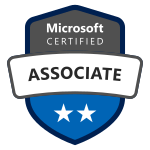 Certified ScrumMaster® (CSM)Scrum Alliance
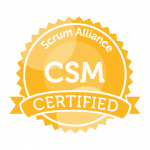 ProjektGreenSheetGreenSheet är ett webbaserat bokföringsprogram. Det är en webbapplikation och en Android-app, som båda kör ovanpå samma Linux-hostade backend.Första versionen skriven helt i PHP (LAMP) togs i drift juni 2011. Teknikbyte har gjorts ett flertal gånger sedan dess. Tjänsten skrevs om från PHP till Java. Jag tröttnade på att drifta en java-tjänst. Var för krävande för en RPi. Då upptäckte jag NodeJS och skrev om tjänsten igen. PHP-siten övergavs också och skrevs om i Angular 1 för att använda samma API som app-klienterna. Uppdaterades till Angular 2, men när Angular 4 kom (vad hände med 3?) så hoppade jag av. Idag är det en webapp skriven med VueJS. Någonstans byttes även MySQL ut mot PostgreSQL.Android-appen har funnits sedan Android 2.1. Har uppdaterats och anpassats till Android 2.3, 3.0, 4.0, 4.4. Aktuell version skrevs för 6.0.Fanns även en app till Windows Phone.AndroidPublicerar under kimto på Google Play.
Uppdatering: I.o.m GDPR så har samtliga appar förutom Greensheet automatiskt tagits bort. Uppdatering 2: Nu har alla Android-appar tagits bort för att de inte underhållits för nya regler.PublikationerSynaptic Time: Android, Windows Phone and iPhoneSjälvständigt arbete på grundnivå (högskoleexamen), 10 poäng / 15 hp Studentuppsats (Examensarbete)UtbildningKTH (2009-2012)Datorteknik 180hp, Inriktning systemutvecklingÖrebro Universitet (HT 2013)Datateknik B, Mobila applikationer med Android (DT2014)Rinmangymnasiet (2006-2009)Naturvetenskapliga programmet, inriktning matte/dataKörkortB-körkort. På förekommen anledning, har fått frågan.E-postkim@torgersen.seTelefon073 - 588 45 03LinkedInkim-torgersenSpråk / TeknikOmfattningProfessionT-SQL / SQL ServerDagligen sedan 2012SSAS (Tabular)BI-konsultPower BIBI-konsultSSISBI-konsultSSRSBI-konsultC#Stödprojekt (API:er, anpassade komponenter)HobbyHTML / CSSFrontend egna projekt, enstaka professionella uppdragJavascriptFrontend + Backend egna projektNodeJSWebbtjänster till Android & webbapparVue JST.ex. aktuell version av GreenSheet.seGraphQLAPI-protokoll för webbtjänsterHugoDenna webbsida, bl.a.PostgreSQLPrimärt lagring. En del funktioner och kod i databasen.Bash / PythonAutomatisering med skriptTidigare erfarenheterJavaJava 6 – 8AndroidAndroid 2.1 – 6.0PHPMySqlFörsta kontakt med databaserAngular JSBland annat tidigare version av GreenSheetLinux (Arch, Debian)Desktop / Laptop / ServerBSDFilserverWindowsI tjänsten